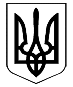 УКРАЇНАКОЛОМИЙСЬКА РАЙОННА ДЕРЖАВНА АДМІНІСТРАЦІЯІВАНО-ФРАНКІВСЬКОЇ ОБЛАСТІР О З П О Р Я Д Ж Е Н Н Явід 09.08.2016                                    м. Коломия                                                  № 362Про внесення змін до розпорядження райдержадміністрації  від 03.03.2012 р. № 149 « Про Комісію з розгляду питаньщодо призначення житлових субсидій, допомог малозабезпеченим сім'ям та надання одноразових грошових допомог»У зв'язку з кадровими змінами, керуючись ст.39 Закону України «Про місцеві державні адміністрації»:1.  Внести зміни до розпорядження  райдержадміністрації  від 03.03.2012р.  № 149 «Про Комісію з розгляду питань щодо призначення житлових субсидій, допомог малозабезпеченим сім'ям та надання одноразових грошових допомог»:1) ввести в склад Комісії з розгляду питань щодо призначення житлових субсидій, допомог малозабезпеченим сім'ям та надання одноразових грошових допомог (далі-Комісії) начальника відділення комплектування Коломийського об'єднаного військового комісаріату Христука Романа Дмитровича (за згодою),  депутата районної ради, голову постійної комісії районної ради з питань охорони здоров’я, материнства, дитинства, соціальної політики, соціального захисту учасників АТО та членів їх сімей Явдошняка Івана Васильовича (за згодою) та депутата районної ради, заступника голови Коломийської міськрайонної організації учасників АТО Лазаренка Ігоря Федоровича;2) змінити назву посади члена Комісії Івашківа Михайла Степановича, виклавши її у наступній редакції:- заступник керівника апарату, начальник юридичного відділу апарату райдержадміністрації.2. Контроль за виконанням розпорядження покласти на заступника голови райдержадміністрації Любов Михайлишин.Перший заступник головирайонної державної адміністрації                                          Нестор Печенюк